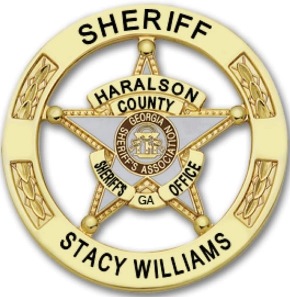                  Haralson County Sheriff’s OfficeSheriff Stacy WilliamsAffidavit for Requesting Booking PhotosAccording to O.C.G.A 35-1-18 (effective July 1, 2014), it is unlawful for any person or business to post, publicize, upload, or transmit a booking photograph of an arrestee to any website or electronic media which charges a fee or other consideration for the removal of said photo.   It is also unlawful for any person or business to otherwise cause the same actions as intended above, by any other similar means or verbiage.Before any person can obtain a booking photograph of an arrestee, he or she must sign complete and submit this statement affirming the use of such compliance in accordance with O.C.G.A. 35-1-18.  Furthermore, any person who knowingly makes a false statement in requesting a booking photograph shall be guilty of a felony – O.C.G.A. 16-10-20 – False Statements and writings.This statement or affidavit is valid for one year from the date noted herein.  Furthermore, this document must be signed by any person or individual requesting information.________________________________			_______________________________________Name of Requester					      Organization represented (if applicable)________________________________				__________________Signature of Requester						            Date_________________________________________		__________________Receiving Official (Sheriff’s Office Representative)			Date